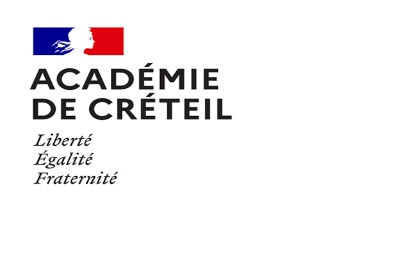 Division des personnels
ATSS et d’encadrement
DPAEAnnexe C2aCirculaire n°2022-016 du 10 février 2022Titre : tableau d’avancement Fiche individuelle de proposition(Annexe à remplir par l’agent et à retourner dactylographiée)ACADEMIE : ETABLISSEMENT :Nom d’usage : Nom de famille  : Prénom :Date de naissance :Situation administrative (1) : - date de nomination dans le grade actuel : ………………………….- modalités d’accès au grade  actuel  (3) :	 TA au choix (année ......)	   Concours Externe 		   Liste d’aptitude   TA EX PRO			   Concours Interne		   Intégration préciser activité, congé parental, CLM (congé longue maladie), CLD (congé longue durée), MTT (mi-temps thérapeutique).L’ancienneté s’apprécie entre le 1er janvier et le 31 décembre de l’annéeCocher la caseProposition d’inscription au grade de :Situation au 1er janvier 2022Ancienneté cumulée au 31 décembre 2022 (2)Services publicsCatégorieCorpsGradeEchelon